MINIVÁR Bölcsőde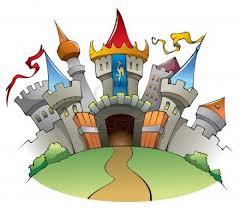 2903 Komárom, Tamási Áron utca 3-7.Telefon: + 36 34 340 833E-mail: minivarbolcsode@gmail.comSzakmai vezető: Feketéné Paulisz ArankaA Minivár Bölcsőde Komárom - Koppánymonostor városrészében található. Az Intézmény 2011. szeptemberében nyitotta meg kapuit a kisgyermekek előtt. Jól megközelíthető gépkocsival – a bölcsőde mellett biztosított a parkolás - és autóbusszal egyaránt – a buszmegálló pár perces sétával elérhető.24 férőhelyes - egy gondozási egységgel, két csoportszobával működő - intézmény. Kedvező természeti és építészeti adottságainak köszönhetően, kisgyermekek nevelési centrumként látja el feladatait. A jól felszerelt csoportszobákban, barátságos és tevékenységre motiváló családias környezetben töltik a gyermekek napjaikat. Az épületet nagy területen, zöldövezetű udvar veszi körül, lehetőséget kínálva, hogy a gyerekek mozgásigényüknek megfelelően önfeledten játszhassanak.A folyamatos és rugalmas napirend a gyermekek igényeinek és szükségleteinek megfelelően biztosítja a magas színvonalú nevelést-gondozást, a gyermekek korának megfelelő étkezést, levegőzést, játékidőt és alvást. Az igényesen kiválasztott játékeszközök a szabad tevékenység választás lehetőségét, az öntevékenység támogatását segítik.Szakirányú végzettséggel rendelkező kisgyermeknevelők munkájának célja a boldog, derűs gyermekkor megteremtése, az aktív tevékeny életmód kialakítására való felkészítés.A Bölcsődei nevelés és gondozás 20 hetes kortól - 3 éves korig tart, mely időtartam alatt gyermekek napközbeni ellátását, szakszerű gondozását-nevelését végzik kisgyermeknevelőink. A gyermek elsősorban a családban nevelkedik. A család legfontosabb társadalmi funkciója a gyermeknevelés. A kicsik fejlődését az otthon érzelmi biztonsága alapozza meg. A bölcsőde csak a családdal együtt, a családi nevelés funkcióját erősítve tudja gondozó – nevelő szerepét betölteni. A gyermekek felvétele egész évben folyamatos, a szülők munkába állásától és a gyermek rászorultságától függően.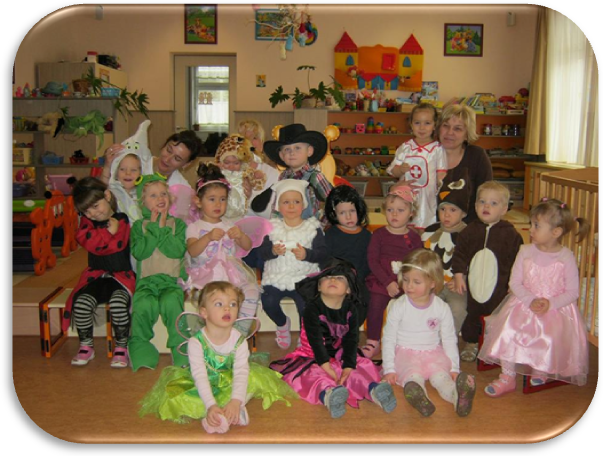 "A gyermek az öröm, reménység. Gyönge testében van valami világi,ártatlan lelkében van valami égi, egész valója olyan nekünk,mint a tavaszi vetés: igéret és gyönyörűség."/Gárdonyi Géza/